Identificativo n° 1773408OGGETTO: PISA AIR SHOW 18-19 MAGGIO 2019 – FRECCE TRICOLORI – PROVVEDIMENTI TEMPORANEI DI VIABILITA’  IN LOC. TIRRENIA.IL DIRIGENTE- Visto che la P.A.N. FRECCE TRICOLORI, nell’ambito della programmazione della stagione 2019, il giorno 19 Maggio 2019 fa tappa nel nostro Litorale Pisano in località Tirrenia; -Vista la richiesta della Dirigente della Protezione Civile del Comune di Pisa, ricevuta in data 03/04/2019;-Vista la riunione tecnica presso il Comune di Pisa presieduta dal Dott. Bacciardi  Dirigente della Direzione 11  ;-Acquisito il parere positivo del responsabile del distaccamento litorale della P.M.;-Ritenuto opportuno aderire alla suddetta richiesta per consentire lo svolgimento della manifestazione, nel rispetto pubblico e della pubblica incolumità;-Visto il D.M. del 10/07/2002 del Ministero delle Infrastrutture e dei Trasporti; -Visto il Testo Unico degli Enti Locali approvato con D.Lgs (267 del 18/08/2000);-Visti gli artt. 3, 5, 6 , 7, 20, 21, 27 e 37 del Codice della Strada e del relativo regolamento di esecuzione e di attuazione e SS. MM .IIORDINAChe nei giorni 18-19 Maggio 2019, siano adottati nelle sottoindicate Vie e Piazze del Litorale Pisano, i seguenti provvedimenti temporanei di viabilità e sosta: PIAZZA DEI FIORI: Dalle ore 08:00 di Sabato 18 Maggio alle ore 20:00 di Domenica 19 Maggio, Istituzione del divieto di transito veicolare e divieto di sosta con rimozione coatta ad eccezione dei veicoli della Protezione Civile, con logo del Comune di Pisa e AVR; VIA DEI FIORI, tratto da Via degli Ontani a Piazza dei Fiori: Dalle ore 08:00 di Sabato 18 Maggio alle ore 20:00 di Domenica 19 Maggio, Istituzione del divieto di transito veicolare e divieto di sosta con rimozione coatta ambo i lati ad eccezione dei veicoli della Protezione Civile,  con logo del Comune di Pisa e AVR;  VIA DEI FIORI, tratto da Piazza Belvedere a Via degli Ontani: Dalle ore 08:00 alle ore 19:00 di Domenica 19 Maggio, istituzione del divieto di sosta con rimozione coatta su ambo i lati e dalle 12:00 alle 19:00 istituzione del   divieto di transito veicolare ad eccezione dei veicoli delle Protezione Civile e con logo del Comune di Pisa AVR.VIA DEGLI OLEANDRI, tratto da Via Pisorno a Via dei Fiori: Il 19  Maggio dalle ore 08:00 alle ore 19:00, istituzione del divieto di sosta con rimozione coatta su ambo i lati e dalle 12:00 alle 19:00 istituzione del divieto di transito veicolare. *Residenti con parcheggio interno alle proprietà laterali potranno accedere con senso unico alternato a vista con precedenza secondo il senso di marcia normalmente vigente, a bassa velocità (passo d‘uomo) adottando tutte le cautele del caso.PIAZZA BELVEDERE: Il 19 Maggio dalle ore 08:00 alle ore 19:00 istituzione del divieto di sosta con rimozione coatta e dalle 12:00 alle 19:00 istituzione del divieto di transito veicolare ad eccezione dei Veicoli delle Frecce Tricolori dotati di permesso a loro rilasciato. VIA BELVEDERE: Dalle ore 08:00 di Venerdì 17 Maggio alle ore 20:00 di Domenica 19 Maggio, istituzione del divieto di sosta con rimozione coatta. Dalle ore 08:00 di Venerdì 17 Maggio alle 12:00 di Domenica 19 Maggio, istituzione del divieto di transito veicolare eccetto mezzi dell’organizzazione, diretti alle proprietà laterali e in uscita dal Bagno Roma. Dalle 12:00 alle 19:00 estensione del divieto a tutti i veicoli.VIALE DEL TIRRENO, entrambe le carreggiate, da Via Pisorno a Via S. Guido: Istituzione del divieto di transito veicolare il giorno Sabato 18 Maggio dalle ore 16:00 alle ore 17:30 ad eccezione dei veicoli dell’Organizzazione e bus C.T.T. Nord.VIALE DEL TIRRENO, entrambe le carreggiate, tratto da Via Pisorno a Via delle Rose: Dalle ore 8:00 alle ore 19:00 di Domenica 19 Maggio, istituzione del divieto di sosta con rimozione coatta e dalle ore 12:00 alle 19:00 istituzione del divieto di transito veicolare ad eccezione dei veicoli   autorizzati muniti di contrassegno rilasciato dal Comune di Pisa.VIALE DEL TIRRENO, tratto da Via S. Guido a Via delle Rose: Dalle ore 8:00 alle ore 19:00 del giorno 19 Maggio, divieto di sosta con rimozione coatta e dalle 12:00 alle 19:00 istituzione del divieto di transito veicolare eccetto veicoli autorizzati al transito e sosta con contrassegno rilasciato dall’Aeroclub, e residenti di Via degli Ontani e Via delle Rose.-Di riservare gli stalli di sosta ai veicoli al servizio delle persone invalide, nel tratto del Viale del Tirreno tra il civico 109 e il civico 101, dal    Bagno Corallo al Bagno Venere e dal Bagno Roma al Bagno Siria, apponendo segnale verticale di divieto di sosta con rimozione coatta, nei giorni 18 e 19 Maggio con orario 08:00/19:00;  -Di riservare gli stalli di sosta posti sul lato Sud della Via del Bossolo, tratto da   Via delle Felci a Via delle Eriche, ai Bus autorizzati, apponendo segnale di divieto di sosta con rimozione coatta, il giorno 19 Maggio con orario 13:00/19:00;-Di riservare il parcheggio posto all’intersezione tra la Via S. Guido e Via dell’Edera , agli autorizzati muniti di contrassegno rilasciato dal Comune di Pisa,   il giorno 19 Maggio con orario  13:00/19:00; -Istituzione dell’obbligo di svolta a destra verso Via S. Guido per i veicoli circolanti su Viale del Tirreno con direzione Pisa dalle ore 12:00 alle 19:00 di Domenica 19 Maggio.-Istituzione dell’obbligo di svolta a sinistra sulla Via Pisorno per i veicoli circolanti su Viale del Tirreno con direzione Marina di Pisa –Livorno dalle ore 12:00 alle 19:00 di Domenica 19 Maggio.-Percorso obbligatorio per il Ctt-Nord in percorrenza su Viale del Tirreno   da Livorno a Pisa: Via S. Guido, Via delle Ginestre, Via del Bossolo, Via delle Eriche, rientro sulla Via Pisorno. Percorso da Pisa a Livorno : Via Pisorno , Via dell’Edera, Via S. Guido;   -Che le chiusure siano effettuate con transenne da cantiere su cui verranno posizionati i segnali stradali d’obbligo.-Tutti i segnali in contrasto con la segnaletica temporanea di posizione dovranno essere oscurati e ripristinati al termine della manifestazione.-Che al termine dell’evento sia ripristinata la normale viabilità.-Gli organizzatori e i commercianti dovranno posizionare le loro strutture in modo tale da lasciare libero accesso pedonale alle proprietà private senza recare danni e consentire il transito ai mezzi in emergenza (Polizia e Soccorso);-Durante le fase dell’allestimento i veicoli degli addetti ai lavori potranno sostare e circolare fino al temine delle operazioni;- L’Amministrazione Comunale di Pisa, attraverso il proprio ufficio traffico, provvederà al posizionamento della regolamentare segnaletica stradale di cui agli artt. 20 e 21 del D.lgs 30/04/92, conforme a quanto disposto al Titolo II del D.P.R. 16/12//92 n. 495 e dal D.M. del Ministero dei Trasporti del 10/07/2002 nonché al ripristino della segnaletica verticale preesistente;- E’ fatto obbligo a chiunque spetti di rispettare e far rispettare quanto disposto dalla presente- Di trasmettere la presente ordinanza all’ufficio Messi comunali per la pubblicazione all’Albo Pretorio.Contro la presente è ammesso ricorso al Presidente della Repubblica entro 120 gg. o al TAR entro 60 gg. dalla pubblicazione all’alboContro le ordinanze che autorizzano o dispongono la collocazione della segnaletica stradale è ammesso ricorso, entro 60 giorni, all’Ispettorato Generale per la circolazione e la sicurezza stradale del Ministero delle Infrastrutture e dei Trasporti, secondo le modalità stabilite dall’art. 74 del Reg. Esec. N.C.d.S..                                                                                                    IL DIRIGENTE                                                                                     Comandante la Polizia Municipale                                                                                               Dott. Michele Stefanelli                                                                 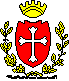 COMUNE DI PISADIREZIONE POLIZIA MUNICIPALEUfficio TrafficoVia C. Battisti nr. 53 Pisa